2021年全国职业院校技能大赛河北省选拔赛服装设计与工艺赛项（高职组）一、竞赛目的通过大赛检验和展示高职院校服装类专业教学改革成果和学生服装设计与工艺岗位通用技术与职业能力，引领和促进高职院校服装类专业建设与教学改革，提升教学质量；夯实学生专业核心技能与核心知识，锻炼学生利用所学知识与技术，发现问题、分析问题、解决问题的能力，提高学生的专业综合技能；激发和调动行业企业关注和参与服装类专业教学改革的主动性和积极性，推动提升高职院校服装类专业职业人才培养水平。二、竞赛内容本次大赛规定，每支参赛队需独立完成模块一、模块二操作技能竞赛，以综合成绩决定名次。本赛项根据高职院校服装专业技术技能型人才培养的总体要求，结合现代服装企业科技发展与技术创新的人才需求，围绕服装与服饰设计专业及服装设计与工艺专业的核心技能，设计出针对服装设计和服装工艺与技术两种岗位对应的知识、能力、素质、技能竞赛内容。重点考查选手的实际动手能力、规范操作水平、创新创意水平，检验参赛选手的综合职业能力，促进学生就业与发展。模块一：服装设计。坚持以“创新创意+造型能力+效果表达”为赛项宗旨，突出服装设计能力、效果表达能力、造型能力的培养与训练。比赛内容包括服装创意设计、款式拓展设计、服装立体造型三项技能，且采用现场决赛方式。模块二：服装制版与工艺。坚持以“造型能力+制版技术+制衣技术”为赛项宗旨，突出服装造型能力、结构设计能力、工艺制作能力的培养与训练。比赛内容包括服装立裁制版、样衣工艺制作两项技能，且采用现场决赛方式。（一）模块一服装设计比赛内容包括服装创意设计、款式拓展设计、服装立体造型三项技能竞赛，占总成绩50%，采用现场决赛方式。（二）模块二服装制版与工艺比赛内容包括服装立裁制版、样衣裁剪制作两项技能竞赛，占总成绩50%，采用现场决赛方式。  三、竞赛方式本赛项为团体赛项，不跨校组队，同一学校报名参赛队不超过1支,每支参赛队的2名选手，其中选手1参加模块一服装设计比赛，成绩占50%；选手2参加模块二服装制版与工艺比赛，成绩占50%；合计总分作为团队成绩。参赛选手须为在校在籍学生，不分年级。每名选手限1名指导教师，选手和指导教师的对应关系一经确定不得随意变更。不符合参赛资格的学生不得参赛，一经发现即取消参赛资格，且大赛执委会有权责令其退回已经获得的有关荣誉和奖励，并予以通报批评。  四、比赛时间安排与流程比赛日期：2021年4月17日—18日五、竞赛赛卷（一）赛题基本要求本竞赛为公开赛题的赛项，赛题编制遵从公开、公平、公正原则，由专家组统一命制竞赛题，于赛前半个月将赛题发布给各参赛学校。（二）竞赛前一天举行领队说明会，对竞赛题型、结构、考点、评分、注意事项等进行说明和答疑。（三）技能操作竞赛试题（样题）模块一：服装设计任务一：服装创意设计（25分）以“破·立”为主题，创意设计一款秋冬流行时装。运用计算机绘图软件，在同一页面绘制该款服装的彩色效果图及其正面、背面款式图（页面设置A3大小，图片分辨率≤200dpi）；从设计主题、灵感来源、设计创新点等方面写出200字左右的设计说明，另存word文档文件。要求服装设计注重时尚创意，至少有一个服装设计元素（款式、色彩、材质、结构、工艺等）采用中国传统文化艺术元素；服装效果图技法熟练，构图合理，人物动态准确，服装表达完善，能有效的表达设计构思，注意服装造型、结构、面料质感的准确性；服装款式图比例正确，结构准确；图面不允许有任何文字标识。任务二：服装拓展设计（30分）根据创意设计效果图的核心设计元素，设计一个系列3款X廓型女上装。要求如下：（1）运用电脑绘图软件，绘制正、背面的彩色平面款式图；（2）设计元素应用得当，创意拓展恰当自然，符合服装类别特征，时尚新颖，可穿性强，具有一定的市场价值；（3）按①-③进行款式序列编号，页面设置A3大小；（4）存储要求：在赛场指定的计算机硬盘分区新建一个文件夹，以选手的工位号命名，将创意服装设计和服装拓展设计全部JPEG格式图形文件以及设计说明WORD文档存入该文件夹。任务三：服装立体造型（45分）根据赛项命题组随机抽取的拓展设计款式编号，用坯布在人台上完成该款服装的立体裁剪与试样。要求：（1）熟练运用立体裁剪方法完成结构造型，其操作手法及过程规范、严谨；（2）准确表达服装整体及局部形态结构，总体效果平整、美观；（3）服装组合合理，能够完整地从人台上取下来，充分体现设计的造型效果。模块二: 服装制版与工艺试题任务一：服装立裁制版（40分）	（1）根据服装生产工艺单完成服装衣身的立体裁剪。前后衣身必须采用立体裁剪方法制作（在人台上完成立体裁剪造型后，必须由赛场工作人员拍照并以工位号存档）（20分）。    （2）将立裁衣片转化成平面样板，在衣身基础上作衣领、衣袖纸样（先进行立体裁剪操作，1小时后发放制图纸）（10分）。（3）制作面料的工业样板一套（含裁剪样板和工艺样板）（10分）。任务二：样衣裁剪制作（60分）（1）使用任务一制作的工业样板进行面料、辅料裁剪。（2）根据如下工艺单要求完成样衣工艺制作。服装生产工艺单    六、竞赛规则      （一）报名资格及参赛队伍要求所有参赛选手均须为全日制正式学籍高等职业学校在校学生。凡参加往届全国职业院校同一组同一级别技能比赛，并获得一等奖的选手不得参加本次比赛。 高职组参赛选手年龄须不超过25周岁（当年）。  （二）竞赛纪律要求	1.比赛日前一天下午召开领队会议，会议讲解竞赛注意事项并进行赛前答疑。领队会议后将由领队或指导教师进行抽签，以确定各选手的参赛入场顺序号。2.比赛场地在比赛日前一天下午对选手开放，熟悉场地。3.参赛选手应提前15分钟到达赛场，凭参赛证、身份证检录，按要求排序入场等候，不得迟到早退。并根据入场顺序号抽签工位号（第二次加密），并按工位号对号入座，不得自行调换工位。加密裁判负责密封收存加密信息。严禁参赛选手携带与竞赛无关的设备与用品入场。    （三）文明参赛    1. 除大赛要求选手自备的工具外，参赛选手不得携带其它与竞赛无关的物品进入赛场，如手机、U盘、照相机等。一经发现，以作弊处理，取消比赛资格及成绩。    2. 竞赛过程中，参赛选手须严格遵守操作规程，确保人身及设备安全，并接受裁判员的监督和警示。若因选手个人原因造成设备故障，裁判长有权中止比赛。      （四）成绩评定及公布1.本赛项裁判组由现场裁判、评分裁判、加密裁判分别执裁，以保证比赛结果公平、公正、公开。2.本赛项的两个实操比赛模块分别根据其各个阶段任务完成的作品质量评分，每个阶段评分前均对作品重新编号加密，各裁判独立评分，根据裁判评分计算选手得分。3.比赛成绩经专人复核后，经裁判长、监督组签字后在闭赛式上公布竞赛成绩。  七、技术规范（一）服装规格标准赛项的服装规格系列，参照GB1335.2－2008（服装号型 女子）国家标准，服装技术标准的基本内容，参照国标、行业、职业对应的标准。服装技术标准参照服装制作工国家职业技能标准。（二）模块一 服装设计  （三）模块二 服装制版与工艺八、技术平台  （一）服装创意设计和款式拓展设计软件：CorelDraw X4、Illustrator CS6、Photoshop CS6。计算机（最低配置）：CPU第四代i5处理器；内存8GB双通道（4GB*2）；硬盘500GB空闲，网卡集成1000M，显卡GTX1050；21.5英寸显示器；windows7系统。
   彩色激光打印机：可操作 A3幅面。
   （二）服装立体造型
    人台：165/84A型标准人台（三）服装制版与工艺  工作台（裁剪桌）：定制。
   吊瓶蒸汽熨斗：承办学校确定后及时公布熨斗品牌和型号。
    熨烫台：定制。 
    高速平缝机：承办学校确定后及时公布平缝机品牌和型号。  （四）用具清单   十、竞赛须知 对参赛选手重点说明比赛纪律和仪表仪容，对工作人员重点说明工作规范和纪律等。（一）参赛队须知1.参赛队必须认真学习领会竞赛发布的所有文件内容，确保了解赛事时间安排、评判细节等，确保顺利参赛。2.参赛队按照竞赛赛程安排，凭竞赛颁发的工作牌和有效身份证参加相关赛事活动。3. 参赛队应为参赛选手购买大赛期间的人身意外伤害保险。4.参赛选手将通过抽签决定比赛工位号。5.对本规则没有规定的行为，裁判组有权作出裁决。在有争议的情况下，仲裁组的裁决为最终裁决。6.本次竞赛的解释权归河北省纺织服装职业教育集团。 （二）指导教师须知    1.领队及指导教师需按照竞赛要求准时参加相关会议，并认真传达会议精神。做好赛前抽签工作，协助赛项承办方组织好本单位参赛选手的各项参赛事宜。2.做好本单位参赛选手的业务辅导、心理疏导和思想引导工作，对参赛过程与结果报以平和、包容的心态，共同维护竞赛秩序。3.自觉遵守竞赛规则，尊重和支持裁判工作，在大赛指定地点观摩赛场实况转播，不随意进入比赛现场及其他禁止入内的区域，确保比赛进程的公开、公正、顺畅、高效。竞赛期间严格遵守竞赛规则，不得私自接触裁判。4.当本单位参赛选手在比赛进程中出现疑问或出现突发事项，应及时了解情况，客观做出判断，做好选手的安抚工作，有必要时可在规定时间内向赛项仲裁组反映情况或提出书面仲裁申请。5.所有人员应团结、友爱、互助、协作，树立良好赛风，确保竞赛顺利进行。    （三）参赛选手须知    1.参赛选手报到时，须经核实选手参赛资格，领取参赛证，参赛证作为选手参赛和其他相关活动的凭证。参赛选手一经确认，中途不得任意更换，否则以作弊处理，其个人成绩不参与名次排名。2.参赛选手严格遵守赛场纪律，服从指挥，仪表端庄，衣着整洁，讲文明礼貌。3.参赛选手应佩戴参赛证，持身份证、学生证、抽签证，按竞赛项目场次和竞赛时间，按时到指定地点接受检录。4.检录后的选手，应在工作人员的指引下，提前到达比赛现场。竞赛计时开始后尚未到场的选手即被取消参赛资格。5.参赛选手应自觉遵守竞赛规程，遵守赛场纪律，不得携带手机、相机以及超过竞赛大纲规定的物品进入赛场，不得有任何舞弊行为，否则视情节轻重，按照违纪处理。6.竞赛期间，参赛选手应服从裁判评判。若对裁判评分有异议，不得与裁判争执、顶撞，但可在规定时间内由领队向仲裁工作组提出书面仲裁申请，由仲裁工作组调查核实后处理。7.参赛选手应爱护赛场公共财物，维护环境卫生。竞赛过程中如遇设备故障，应及时报告裁判，不得私自处理，否则被取消比赛资格。8.参赛选手如提前完成竞赛任务，应在指定区域等候，经裁判同意方可离场。日  期时  间内  容地  点17日14:00-16:30各代表队报到马克商务酒店17日16:30-17:00领队会议赛   场17日16:30-17:00赛场抽取工位号赛   场17日17:00-18:00参赛选手熟悉赛场、核对物料清单赛   场17日17:00-18:00（整烫布料、做模型线）赛   场17日18:00晚餐职工餐厅18日模块一6:30早餐职工餐厅18日模块一7:30-7:50进入赛场、检查携带工具赛场入口18日模块一7:50-8:00分发赛题赛   场18日模块一8:00-11:00服装创意设计赛   场18日模块一11:00-12:00款式拓展设计赛   场18日模块一12:00-12:30午餐赛   场18日模块一12:30-14:30款式拓展设计赛   场18日模块一14:30-18:30服装立体造型赛   场18日模块一18:30-19:00竞赛作品痕迹清理、加密赛   场18日模块一18:30晚餐职工餐厅18日模块一19:00-20:00比赛成绩评定裁判区18日模块二6:30早餐职工餐厅18日模块二7:30-7:50进入赛场、检查携带工具赛场入口18日模块二7:50-8:00分发赛题赛   场18日模块二8:00-12:00服装立裁制版赛   场18日模块二12:00-12:30午餐赛   场18日模块二12:30-13:00服装立裁制版赛   场18日模块二11:00前立裁拍照赛   场18日模块二13:00-18:30裁剪与样衣制作赛   场18日模块二18:30-19:00竞赛作品痕迹清理、加密赛   场18日模块二18:30晚餐职工餐厅18日模块二19:00-20:00比赛成绩评定裁判区18日模块二20:00-20:30公布比赛成绩会议室18日模块二20:00-20:30参赛作品展示赛   场18日模块二返程品牌河北省职业院校技能大赛季节2021春工位号款号2021GZ-01款式名称女式时尚上衣完成时间10小时款式图：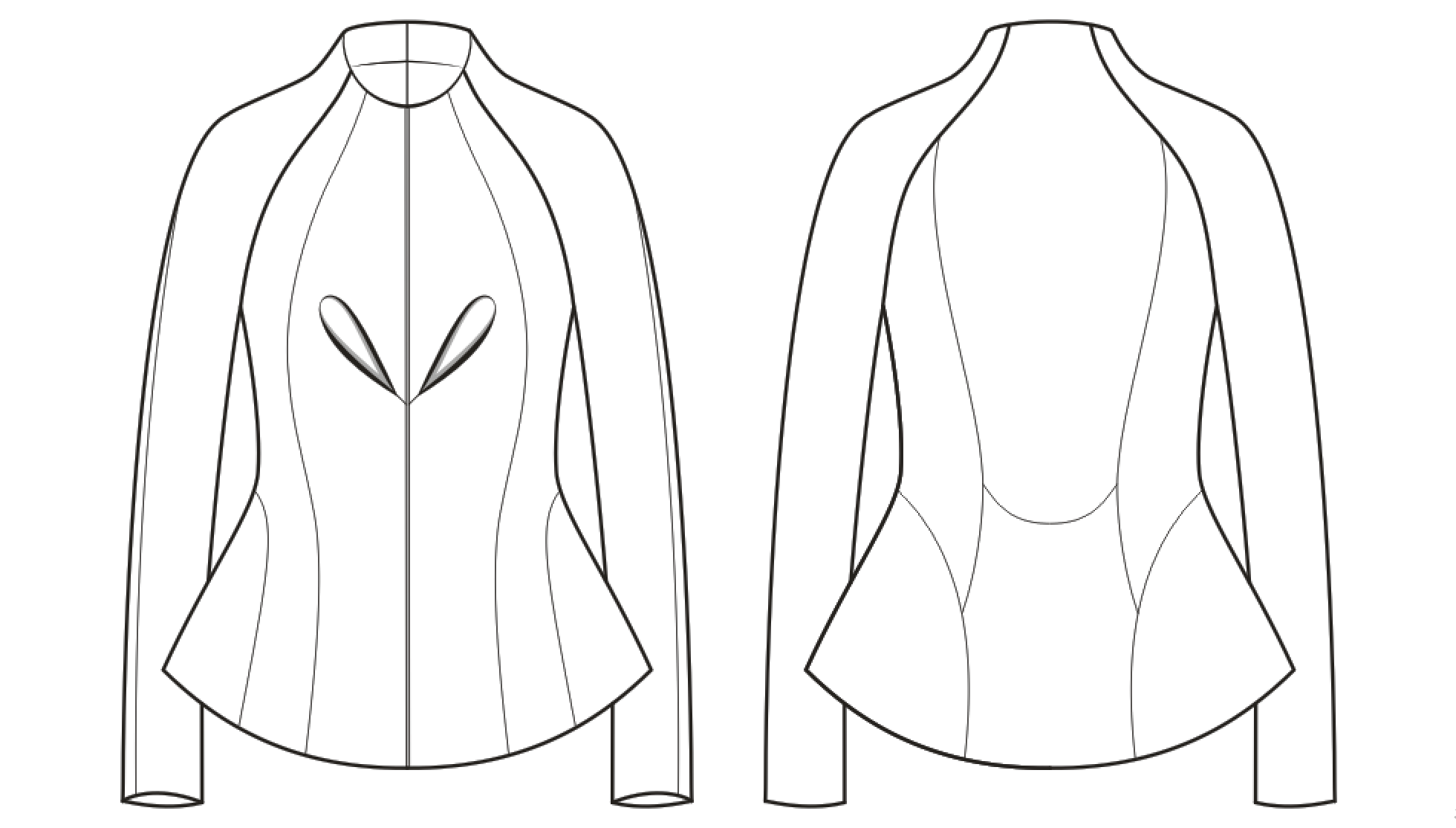                   正面                                 背面               款式图：                  正面                                 背面               款式图：                  正面                                 背面               款式图：                  正面                                 背面               款式图：                  正面                                 背面               款式图：                  正面                                 背面               款式图：                  正面                                 背面               款式图：                  正面                                 背面               款式图：                  正面                                 背面               款式图：                  正面                                 背面               款式图：                  正面                                 背面               款式图：                  正面                                 背面               款式图：                  正面                                 背面               款式图：                  正面                                 背面               款式图：                  正面                                 背面               款式图：                  正面                                 背面               款式图：                  正面                                 背面               款式图：                  正面                                 背面                  1.款式特征描述    (1) 前衣身：插肩袖结构分割；从领口到底摆竖向分割，侧腰部与后片相连做弧形分割；前中设置花瓣褶，对襟结构,无拉链。(2) 后衣身：插肩袖结构分割；背部和腰部做弧形分割，侧腰部与前片相连做弧形分割。(3) 衣领：连立领结构。 (4) 衣袖：插肩袖。    2.参考成衣规格表                                              注：服装松量设计以合体美观为前提，需符合人体运动机能性与舒适度，对未标注尺寸的部位，选手可根据款式图自行设计尺寸。   3. 立体裁剪技术要求   （1）衣身立体裁剪应与款式图的造型要求相符，廓型与结构线设计准确、比例协调；   （2）立裁操作规范，大头针针尖方向一致、排列有序、间距均匀。手针缝制针距均匀、手法恰当，缝合线迹的技术处理合理，标记点清楚；   （3）缝份倒向合理，毛边处理光净整齐，方法准确；    （4）布料纱向正确，工艺细节处理得当，层次关系清晰，造型手法新颖；   （5）钉扣位置标示准确。4. 平面样板转换技术要求   （1）将立裁完成的衣身前后片展开，合理修正各衣片的轮廓线，在纸上拓出面料样版，准确标记褶及各缝合部位的对位记号；   （2）衣领与衣袖采用平面或立体裁剪制板均可；   （3）标注规范，包括款号、号型规格、裁片名称及数量、工艺符号等；   （4）服装各部位尺寸满足命题要求，加放缝份及贴边的宽度符合工艺质量要求；   （5）样板表面洁净，数量准确，无遗漏。5.样衣外观造型要求(1)整体：规格设计合理，辅料配置合理，造型符合要求，结构平衡，服装里外整洁。(2) 衣身：胸腰松量适中；肩部服帖，有活动量，无不良折痕；底摆不起吊，不外翻。(3) 衣领：松紧适中，左右领自然过渡。(4)衣袖：肩、袖衔接平顺，袖体圆顺，袖弯适中，分割合理，无不良皱褶。提交要求：选手完成比赛时，提供立体造型布样、样衣面料的裁剪纸样、样衣成品。   1.款式特征描述    (1) 前衣身：插肩袖结构分割；从领口到底摆竖向分割，侧腰部与后片相连做弧形分割；前中设置花瓣褶，对襟结构,无拉链。(2) 后衣身：插肩袖结构分割；背部和腰部做弧形分割，侧腰部与前片相连做弧形分割。(3) 衣领：连立领结构。 (4) 衣袖：插肩袖。    2.参考成衣规格表                                              注：服装松量设计以合体美观为前提，需符合人体运动机能性与舒适度，对未标注尺寸的部位，选手可根据款式图自行设计尺寸。   3. 立体裁剪技术要求   （1）衣身立体裁剪应与款式图的造型要求相符，廓型与结构线设计准确、比例协调；   （2）立裁操作规范，大头针针尖方向一致、排列有序、间距均匀。手针缝制针距均匀、手法恰当，缝合线迹的技术处理合理，标记点清楚；   （3）缝份倒向合理，毛边处理光净整齐，方法准确；    （4）布料纱向正确，工艺细节处理得当，层次关系清晰，造型手法新颖；   （5）钉扣位置标示准确。4. 平面样板转换技术要求   （1）将立裁完成的衣身前后片展开，合理修正各衣片的轮廓线，在纸上拓出面料样版，准确标记褶及各缝合部位的对位记号；   （2）衣领与衣袖采用平面或立体裁剪制板均可；   （3）标注规范，包括款号、号型规格、裁片名称及数量、工艺符号等；   （4）服装各部位尺寸满足命题要求，加放缝份及贴边的宽度符合工艺质量要求；   （5）样板表面洁净，数量准确，无遗漏。5.样衣外观造型要求(1)整体：规格设计合理，辅料配置合理，造型符合要求，结构平衡，服装里外整洁。(2) 衣身：胸腰松量适中；肩部服帖，有活动量，无不良折痕；底摆不起吊，不外翻。(3) 衣领：松紧适中，左右领自然过渡。(4)衣袖：肩、袖衔接平顺，袖体圆顺，袖弯适中，分割合理，无不良皱褶。提交要求：选手完成比赛时，提供立体造型布样、样衣面料的裁剪纸样、样衣成品。   1.款式特征描述    (1) 前衣身：插肩袖结构分割；从领口到底摆竖向分割，侧腰部与后片相连做弧形分割；前中设置花瓣褶，对襟结构,无拉链。(2) 后衣身：插肩袖结构分割；背部和腰部做弧形分割，侧腰部与前片相连做弧形分割。(3) 衣领：连立领结构。 (4) 衣袖：插肩袖。    2.参考成衣规格表                                              注：服装松量设计以合体美观为前提，需符合人体运动机能性与舒适度，对未标注尺寸的部位，选手可根据款式图自行设计尺寸。   3. 立体裁剪技术要求   （1）衣身立体裁剪应与款式图的造型要求相符，廓型与结构线设计准确、比例协调；   （2）立裁操作规范，大头针针尖方向一致、排列有序、间距均匀。手针缝制针距均匀、手法恰当，缝合线迹的技术处理合理，标记点清楚；   （3）缝份倒向合理，毛边处理光净整齐，方法准确；    （4）布料纱向正确，工艺细节处理得当，层次关系清晰，造型手法新颖；   （5）钉扣位置标示准确。4. 平面样板转换技术要求   （1）将立裁完成的衣身前后片展开，合理修正各衣片的轮廓线，在纸上拓出面料样版，准确标记褶及各缝合部位的对位记号；   （2）衣领与衣袖采用平面或立体裁剪制板均可；   （3）标注规范，包括款号、号型规格、裁片名称及数量、工艺符号等；   （4）服装各部位尺寸满足命题要求，加放缝份及贴边的宽度符合工艺质量要求；   （5）样板表面洁净，数量准确，无遗漏。5.样衣外观造型要求(1)整体：规格设计合理，辅料配置合理，造型符合要求，结构平衡，服装里外整洁。(2) 衣身：胸腰松量适中；肩部服帖，有活动量，无不良折痕；底摆不起吊，不外翻。(3) 衣领：松紧适中，左右领自然过渡。(4)衣袖：肩、袖衔接平顺，袖体圆顺，袖弯适中，分割合理，无不良皱褶。提交要求：选手完成比赛时，提供立体造型布样、样衣面料的裁剪纸样、样衣成品。   1.款式特征描述    (1) 前衣身：插肩袖结构分割；从领口到底摆竖向分割，侧腰部与后片相连做弧形分割；前中设置花瓣褶，对襟结构,无拉链。(2) 后衣身：插肩袖结构分割；背部和腰部做弧形分割，侧腰部与前片相连做弧形分割。(3) 衣领：连立领结构。 (4) 衣袖：插肩袖。    2.参考成衣规格表                                              注：服装松量设计以合体美观为前提，需符合人体运动机能性与舒适度，对未标注尺寸的部位，选手可根据款式图自行设计尺寸。   3. 立体裁剪技术要求   （1）衣身立体裁剪应与款式图的造型要求相符，廓型与结构线设计准确、比例协调；   （2）立裁操作规范，大头针针尖方向一致、排列有序、间距均匀。手针缝制针距均匀、手法恰当，缝合线迹的技术处理合理，标记点清楚；   （3）缝份倒向合理，毛边处理光净整齐，方法准确；    （4）布料纱向正确，工艺细节处理得当，层次关系清晰，造型手法新颖；   （5）钉扣位置标示准确。4. 平面样板转换技术要求   （1）将立裁完成的衣身前后片展开，合理修正各衣片的轮廓线，在纸上拓出面料样版，准确标记褶及各缝合部位的对位记号；   （2）衣领与衣袖采用平面或立体裁剪制板均可；   （3）标注规范，包括款号、号型规格、裁片名称及数量、工艺符号等；   （4）服装各部位尺寸满足命题要求，加放缝份及贴边的宽度符合工艺质量要求；   （5）样板表面洁净，数量准确，无遗漏。5.样衣外观造型要求(1)整体：规格设计合理，辅料配置合理，造型符合要求，结构平衡，服装里外整洁。(2) 衣身：胸腰松量适中；肩部服帖，有活动量，无不良折痕；底摆不起吊，不外翻。(3) 衣领：松紧适中，左右领自然过渡。(4)衣袖：肩、袖衔接平顺，袖体圆顺，袖弯适中，分割合理，无不良皱褶。提交要求：选手完成比赛时，提供立体造型布样、样衣面料的裁剪纸样、样衣成品。   1.款式特征描述    (1) 前衣身：插肩袖结构分割；从领口到底摆竖向分割，侧腰部与后片相连做弧形分割；前中设置花瓣褶，对襟结构,无拉链。(2) 后衣身：插肩袖结构分割；背部和腰部做弧形分割，侧腰部与前片相连做弧形分割。(3) 衣领：连立领结构。 (4) 衣袖：插肩袖。    2.参考成衣规格表                                              注：服装松量设计以合体美观为前提，需符合人体运动机能性与舒适度，对未标注尺寸的部位，选手可根据款式图自行设计尺寸。   3. 立体裁剪技术要求   （1）衣身立体裁剪应与款式图的造型要求相符，廓型与结构线设计准确、比例协调；   （2）立裁操作规范，大头针针尖方向一致、排列有序、间距均匀。手针缝制针距均匀、手法恰当，缝合线迹的技术处理合理，标记点清楚；   （3）缝份倒向合理，毛边处理光净整齐，方法准确；    （4）布料纱向正确，工艺细节处理得当，层次关系清晰，造型手法新颖；   （5）钉扣位置标示准确。4. 平面样板转换技术要求   （1）将立裁完成的衣身前后片展开，合理修正各衣片的轮廓线，在纸上拓出面料样版，准确标记褶及各缝合部位的对位记号；   （2）衣领与衣袖采用平面或立体裁剪制板均可；   （3）标注规范，包括款号、号型规格、裁片名称及数量、工艺符号等；   （4）服装各部位尺寸满足命题要求，加放缝份及贴边的宽度符合工艺质量要求；   （5）样板表面洁净，数量准确，无遗漏。5.样衣外观造型要求(1)整体：规格设计合理，辅料配置合理，造型符合要求，结构平衡，服装里外整洁。(2) 衣身：胸腰松量适中；肩部服帖，有活动量，无不良折痕；底摆不起吊，不外翻。(3) 衣领：松紧适中，左右领自然过渡。(4)衣袖：肩、袖衔接平顺，袖体圆顺，袖弯适中，分割合理，无不良皱褶。提交要求：选手完成比赛时，提供立体造型布样、样衣面料的裁剪纸样、样衣成品。   1.款式特征描述    (1) 前衣身：插肩袖结构分割；从领口到底摆竖向分割，侧腰部与后片相连做弧形分割；前中设置花瓣褶，对襟结构,无拉链。(2) 后衣身：插肩袖结构分割；背部和腰部做弧形分割，侧腰部与前片相连做弧形分割。(3) 衣领：连立领结构。 (4) 衣袖：插肩袖。    2.参考成衣规格表                                              注：服装松量设计以合体美观为前提，需符合人体运动机能性与舒适度，对未标注尺寸的部位，选手可根据款式图自行设计尺寸。   3. 立体裁剪技术要求   （1）衣身立体裁剪应与款式图的造型要求相符，廓型与结构线设计准确、比例协调；   （2）立裁操作规范，大头针针尖方向一致、排列有序、间距均匀。手针缝制针距均匀、手法恰当，缝合线迹的技术处理合理，标记点清楚；   （3）缝份倒向合理，毛边处理光净整齐，方法准确；    （4）布料纱向正确，工艺细节处理得当，层次关系清晰，造型手法新颖；   （5）钉扣位置标示准确。4. 平面样板转换技术要求   （1）将立裁完成的衣身前后片展开，合理修正各衣片的轮廓线，在纸上拓出面料样版，准确标记褶及各缝合部位的对位记号；   （2）衣领与衣袖采用平面或立体裁剪制板均可；   （3）标注规范，包括款号、号型规格、裁片名称及数量、工艺符号等；   （4）服装各部位尺寸满足命题要求，加放缝份及贴边的宽度符合工艺质量要求；   （5）样板表面洁净，数量准确，无遗漏。5.样衣外观造型要求(1)整体：规格设计合理，辅料配置合理，造型符合要求，结构平衡，服装里外整洁。(2) 衣身：胸腰松量适中；肩部服帖，有活动量，无不良折痕；底摆不起吊，不外翻。(3) 衣领：松紧适中，左右领自然过渡。(4)衣袖：肩、袖衔接平顺，袖体圆顺，袖弯适中，分割合理，无不良皱褶。提交要求：选手完成比赛时，提供立体造型布样、样衣面料的裁剪纸样、样衣成品。职业功能工作内容技能要求相关知识一、服装创意设计（一）服装创意设计及效果图表达1.能根据设计要求进行设计思维、设计构思2.能把握服装流行趋势3.能进行设计创新1.服装设计思维的方法2.服装审美3.流行趋势一、服装创意设计（二）绘画服装效果图1.能绘画比例合理、动态准确的服装人体2.能表现人体的五官、发型及四肢3.能表现服装的整体造型、内部结构、色彩搭配、面料质感、服饰配件4.能完整的表达服装在人体上的穿着效果5.能把控画面的布局安排，合理构图6.能用Photoshop、Coreldraw、illustrator等计算机软件绘图1.人体造型规律、人体比例与动态2.服装形态规律3.服装画技法4.计算机软件操作知识一、服装创意设计（三）设计说明1.能用流畅的语言表达设计构思2.能用文字表达设计主题、灵感来源、设计要点及设计的创新之处文字语言表达与组织二、服装拓展设计（一）绘画服装款式图1.能把握服装的比例，正确表达服装的廓形及内部结构2.能表现服装的色彩搭配3.能用计算机软件绘图4.能够把握相同元素在不同款式上的不同用法，掌控整体的系列感，在变化中保持统一性。1.服装款式图的内容和基本要求2.电脑服装款式图的绘画方法3.系列服装的设计方法三、服装立体造型（一）服装立体结构设计1.能根据服装款式，对服装进行版型设计，能合理塑造服装的廓形、局部及结构线2.能把握服装与人体的关系，松量适度3.能进行规范性操作 1.服装立体结构设计的原理与方法2.服装平面结构设计的原理与方法职业功能工作内容技能要求相关知识一、制板（一）人体测量1.能按照人体体型，准确测量男西服、大衣、旗袍等的规格2.能对特殊体型的特殊部位进行测量，并做出明确的标注和图示1.特殊体型的基本类型2.特殊体型与服装结构的关系一、制板（二）设置号型规格系列1.能编制服装主要部位规格及配属规格2.能依据人体号型标准，编制合理的服装产品规格系列国家人体号型标准一、制板（三）打制样板1.能制定多品类服装的基础样板2.能根据缝制工艺要求，对样板中所需的缝份、归势、拔量、月雍量、纱向、条格及预缩量进行合理调整3.能按基础样板对特殊体型的特殊部位进行合理的调整4.能按照生产需要打制工艺操作样板1.工业化生产用样板的种类与用途2.样板使用与保存的有关知识3.条格面料在样板上的标示方法一、制板（四）样板缩放能依据服装产品规格系列对服装全套样板进行合理缩放 服装制板有关知识二、裁剪（一）验料、排料与划皮1.能根据定额、款式、号型搭配和原料幅宽等计算用料率2.能针对条格料、压光料、倒顺料、不对称条格料及图案料等，选用合理的排料方法3.能按产品批量、号型搭配的数量排料、划皮、在定额范围内最大限度地降低原辅料消耗1.原、辅料消耗的计算方法2.条格原料、毛绒原料、不对称条格料等的使用要求3.排料方法和技巧二、裁剪（二）立体裁剪1.能利用人体模型进行服装基样的裁剪2.能根据服装造型的需要，运用立体裁剪法对男西服、大衣、旗袍等进行调整3.能将立体裁剪的样型转化为平面板型服装立体裁剪法三、缝制（一）实施工艺文件1.能按工艺文件的要求和资源配置，组织工艺流程的实施2.能根据生产能力，合理调配工序1.工时定额的测定方法2.装备与生产能力的关系三、缝制（二）试板与样衣制作1.能按基础板试制样衣2.能通过试样对基础板提出修改意见3.能根据修正后的基础制作标样1.样衣的鉴定修定方法和要求2.标样的封存与管理要求三、缝制（三）组织生产1.能根据生产能力，组织最佳缝制组合流程，做到分工明确，均衡生产2.能及时排除影响正常生产的因素3.能按照工艺标准对在线产品进行质量监督检验4.能对照标样，对下线的首件产品进行工艺质量鉴定全面质量管理的有关知识三、缝制（四）设备的使用保养1.能使用与生产相关的专业设备2.能按设备的使用要求及时进行维护与保养专业设备的使用注意事项序号工具数量模块一服装设计模块二服装制版与工艺备注1计算机及软件1台套/人大赛准备2工业用高速平缝机1台/人大赛准备3工作台1个/人大赛准备4人台（165/84A）1个/人大赛准备5熨斗、烫布1套/人大赛准备6立裁用棉布3～5米/人5米/人3米/人大赛准备7白涤棉线2轴/人大赛准备8梭壳、梭芯1套/人大赛准备9打样用纸4张/人大赛准备10拷贝纸2张/人2张2张大赛准备11面料（双幅）2米/人大赛准备12里料（双幅）2米/人大赛准备13衬布1米/人大赛准备14烫凳1个/人大赛准备15垫肩1付/人大赛准备16标注带（统一色）2盘/人大赛准备17机针2枚/人大赛准备18大头针选手自备19布手臂选手自备20大、小剪刀选手自备21针插、手针选手自备22打板用尺、铅笔选手自备23描线器选手自备24锥子、镊子、划粉选手自备25压铁选手自备